    桃園市進出口商業同業公會 函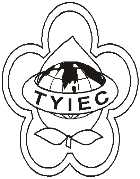          Taoyuan Importers & Exporters Chamber of Commerce桃園市桃園區中正路1249號5樓之4           TEL:886-3-316-4346   886-3-325-3781   FAX:886-3-355-9651ie325@ms19.hinet.net     www.taoyuanproduct.org受 文 者：夏暉物流有限公司 發文日期：中華民國111年7月6日發文字號：桃貿安字第111102號附    件：主    旨：「中華民國輸入規定F01、F02貨品分類表」業          經衛生福利部於中華民國111年6月29日以          衛授食字第1111301423號公告修正，並溯及          自111年6月1日生效，敬請查照。說    明：一、依據衛生福利部111年6月29日衛授食字第1111301427號函辦理。          二、旨揭「中華民國輸入規定F01、F02貨品              分類表」行政院公報資訊網、衛生福利部              網站「衛生福利法規檢索系統」下「最新              動態」網頁或衛生福利部食品藥物管理署              網站「公告資訊」下「本署公告」網頁              自行下載。          三、本次刪除CCC0307.11.90.00-8「其他活、              生鮮或冷藏牡蠣(蠔、蚵)」等3項貨品號              列，並增列CCC0307.11.90.10-6「歐洲牡              犡」等10項貨品號列，為配合經濟部國際              貿易局111年5月19日貿服字第1110151520              號公告(業於111年6月1日生效)，屬行　　　　　　　政程序法第１５４條之情況急迫、無法事　　　　　　　先公告周知者，於本次公告進行修正，並        　　　溯及自１１１年６月１日生效。　　　　　理事長  莊 堯 安